Climate in the UKVisit https://www.metoffice.gov.uk/research/climate/maps-and-data/uk-climate-averagesComplete the table below for your most LOCAL weather stationHow does your data compare to the UK average? You should discuss each element of data in the table																																																																														What do the colours on the map show?															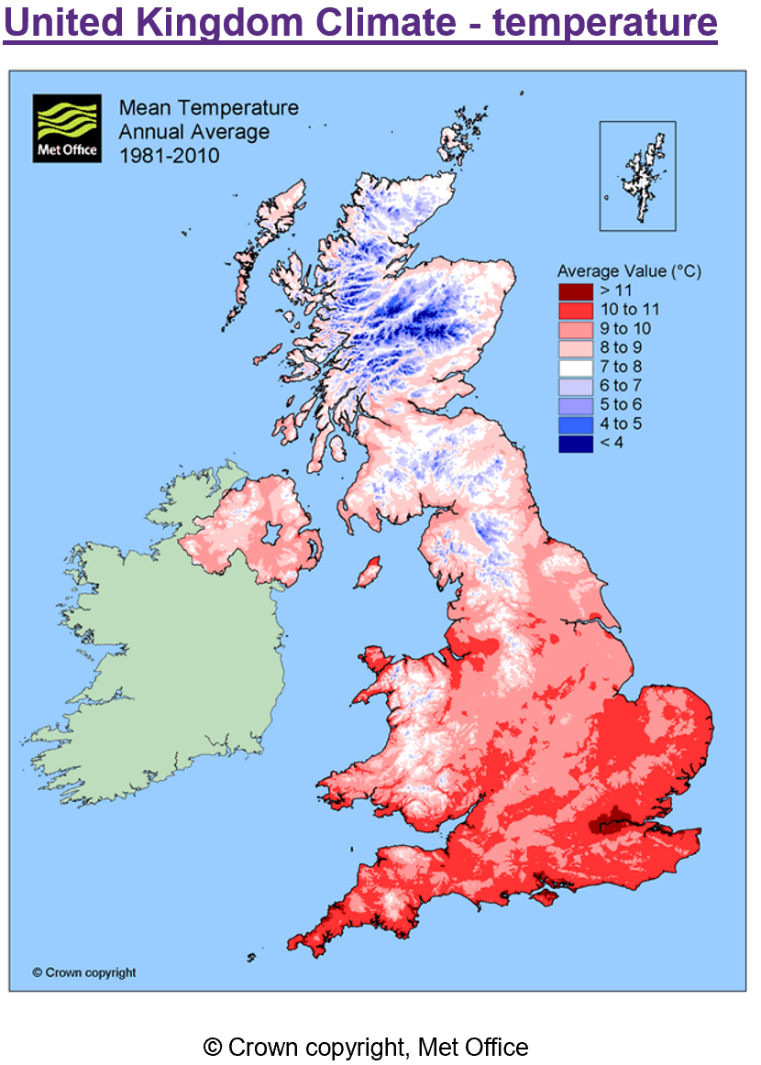 What range of temperatures does the UK have?													What generally happens to temperature across the UK? Try to describe the pattern																															Why do some areas of the UK have a colder climate than others?																			UK Climate ZonesUsing the maps of climate features of the UK complete all of the tables for all 4 zones. Take the dominant (the one that appears the most) colour in the zone for your valueWhich zone do you live in? Draw a dot to represent you on the map!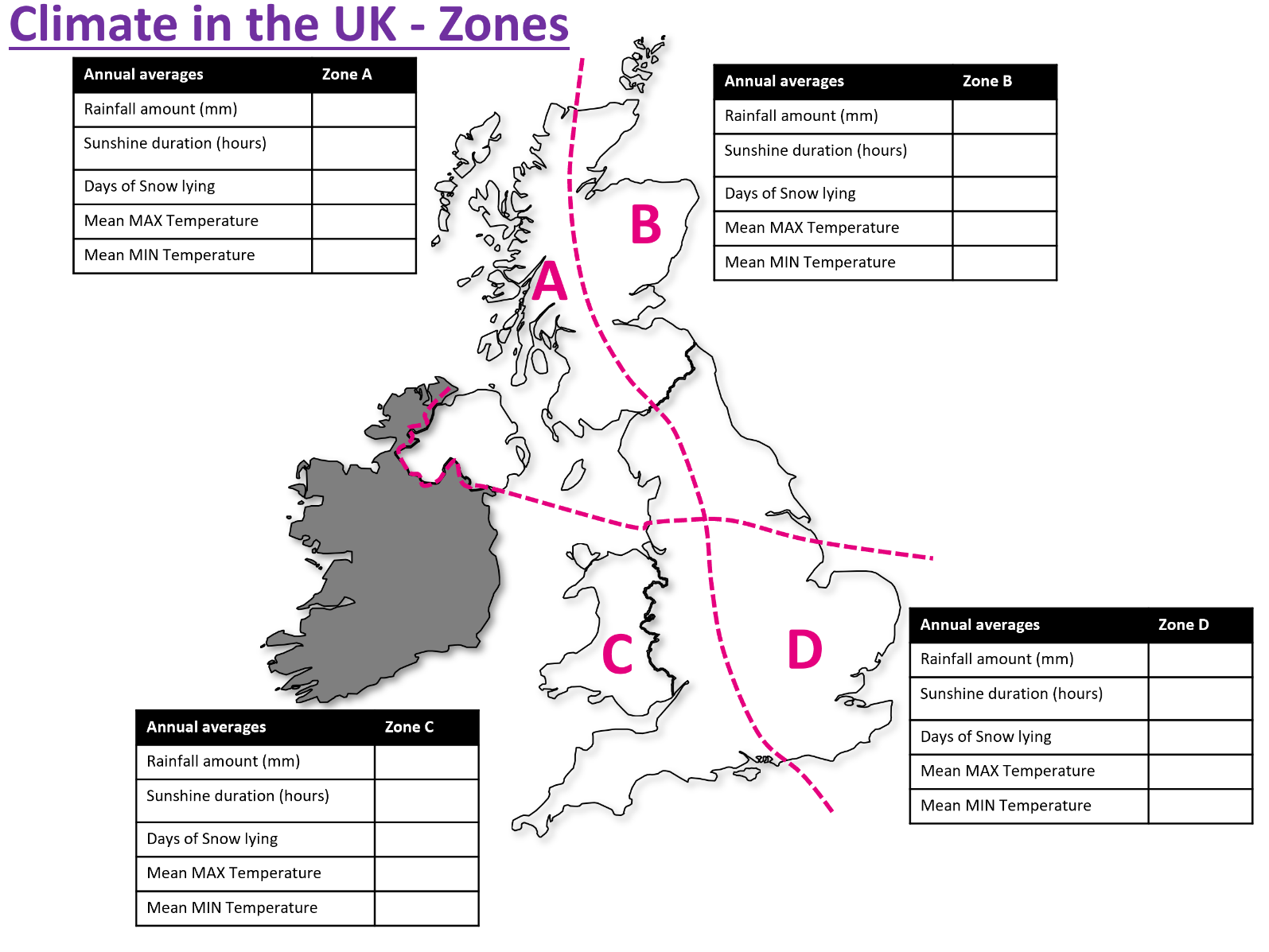 Which zone do the following descriptors go with?Add them to your mapIn which zone would you like to live? Justify your answer																																																										Why does the UK climate vary?Read carefully the text on local climate variations in the UKExplain how the prevailing wind affects precipitation levels in the UKWhich factors affect the temperature across the UK? Make a list.Why does it generally get cooler as we move North through the UK?Which factors most affect where you live?MonthMaximum temperature (°C)Minimum temperature (°C)Days of air frost (days)Sunshine (hours)Rainfall (mm)Days of rainfall ≥1 mm (days)My local Weather station name:UK Annual Total or average12.45.354.61372.81154156.2DescriptorZoneCold winters, cool summers, lower rainfallCold winters, warm summers, lower rainfallMild winters, cool summers, heavy rainfallMild winters, warm summers, heavier rainfall